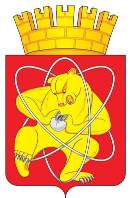 Городской округ «Закрытое административно – территориальное образование  Железногорск Красноярского края»АДМИНИСТРАЦИЯ ЗАТО  г. ЖЕЛЕЗНОГОРСКПОСТАНОВЛЕНИЕ 14.01.2021                                                                                                    №  30г. ЖелезногорскО внесении изменений в постановление Администрации ЗАТО г. Железногорск от 10.06.2011 № 1011 «Об утверждении Положения о системах оплаты труда работников муниципальных учреждений ЗАТО Железногорск»В соответствии со статьями 135, 144 Трудового кодекса Российской Федерации, статьей 53 Федерального закона от 06.10.2003 № 131-ФЗ «Об общих принципах организации местного самоуправления в Российской Федерации», Уставом ЗАТО ЖелезногорскПОСТАНОВЛЯЮ:1. Внести в приложение к постановлению Администрации ЗАТО                                  г. Железногорск от 10.06.2011 № 1011 «Об утверждении Положения о системах оплаты труда работников муниципальных учреждений ЗАТО Железногорск» следующие изменения:1.1. Подпункт 4.2.1 пункта 4.2 изложить в редакции:«4.2.1. Работникам, месячная заработная плата которых при полностью отработанной норме рабочего времени и выполненной норме труда (трудовых обязанностей) ниже размера заработной платы, установленного настоящим пунктом, предоставляется региональная выплата.Для целей расчета региональной выплаты размер заработной платы составляет 20 468 рублей.Региональная выплата для работника рассчитывается как разница между размером заработной платы, установленным настоящим пунктом, и месячной заработной платой конкретного работника при полностью отработанной норме рабочего времени и выполненной норме труда (трудовых обязанностей).Работникам, месячная заработная плата которых по основному месту работы при не полностью отработанной норме рабочего времени ниже размера заработной платы, установленного настоящим пунктом, исчисленного пропорционально отработанного времени, устанавливается региональная выплата, размер которой для каждого работника определяется как разница между размером заработной платы, установленным настоящим пунктом, исчисленным пропорционально отработанному работником времени, и величиной заработной платы конкретного работника за соответствующий период времени.Для целей настоящего пункта, при расчете региональной выплаты под месячной заработной платой понимается заработная плата конкретного работника, размер которой не может быть ниже 19 408 рублей (размера  заработной платы, установленной для целей расчета региональной выплаты в 2020 году).Размеры заработной платы для расчета региональной выплаты включают в себя начисления по районному коэффициенту, процентной надбавке к заработной плате за стаж работы в районах Крайнего Севера и приравненных к ним местностях, в иных местностях края с особыми климатическими условиями.Региональная выплата включает в себя начисления по районному коэффициенту, процентной надбавке к заработной плате за стаж работы в районах Крайнего Севера и приравненных к ним местностях, в иных местностях края с особыми климатическими условиями.».1.2.  В таблице приложения 3 к п.6.11 Положения строку 4 изложить в редакции:«».2. Управлению внутреннего контроля (Е.Н. Панченко) довести до сведения населения настоящее постановление через газету «Город и горожане».3. Отделу общественных связей Администрации ЗАТО г. Железногорск (И.С. Архипова) разместить настоящее постановление на официальном сайте городского округа «Закрытое административно-территориальное образование Железногорск Красноярского края» в информационно-телекоммуникационной сети «Интернет».4. Контроль над исполнением данного постановления оставляю за собой.5. Постановление вступает в силу после его официального опубликования, и распространяется на правоотношения, возникшие с 01.01.2021.Исполняющий обязанностиГлавы ЗАТО г. Железногорск                                                           А.А. Сергейкин4Муниципальные учреждения, реализующие программы спортивной подготовки27,0